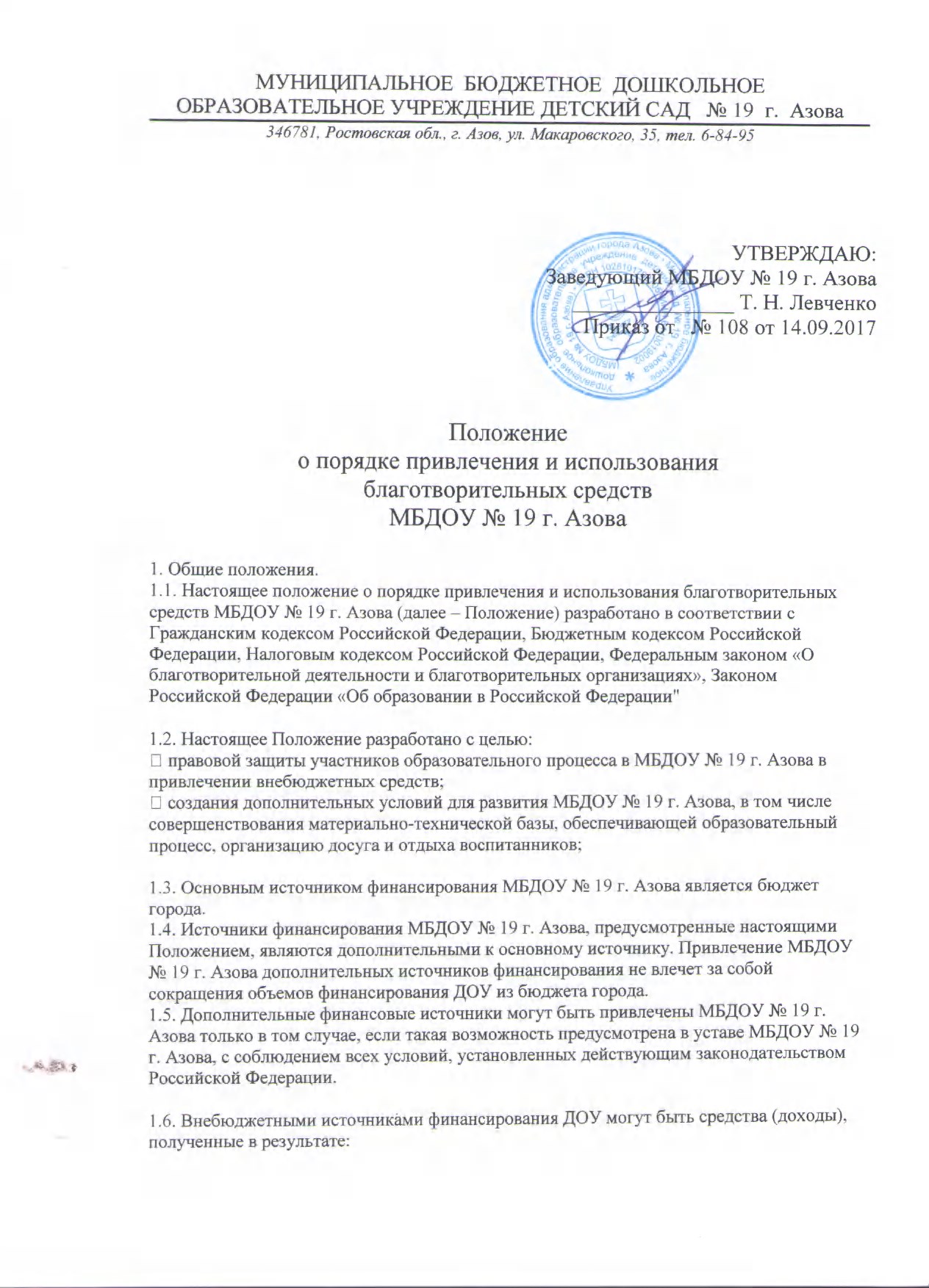 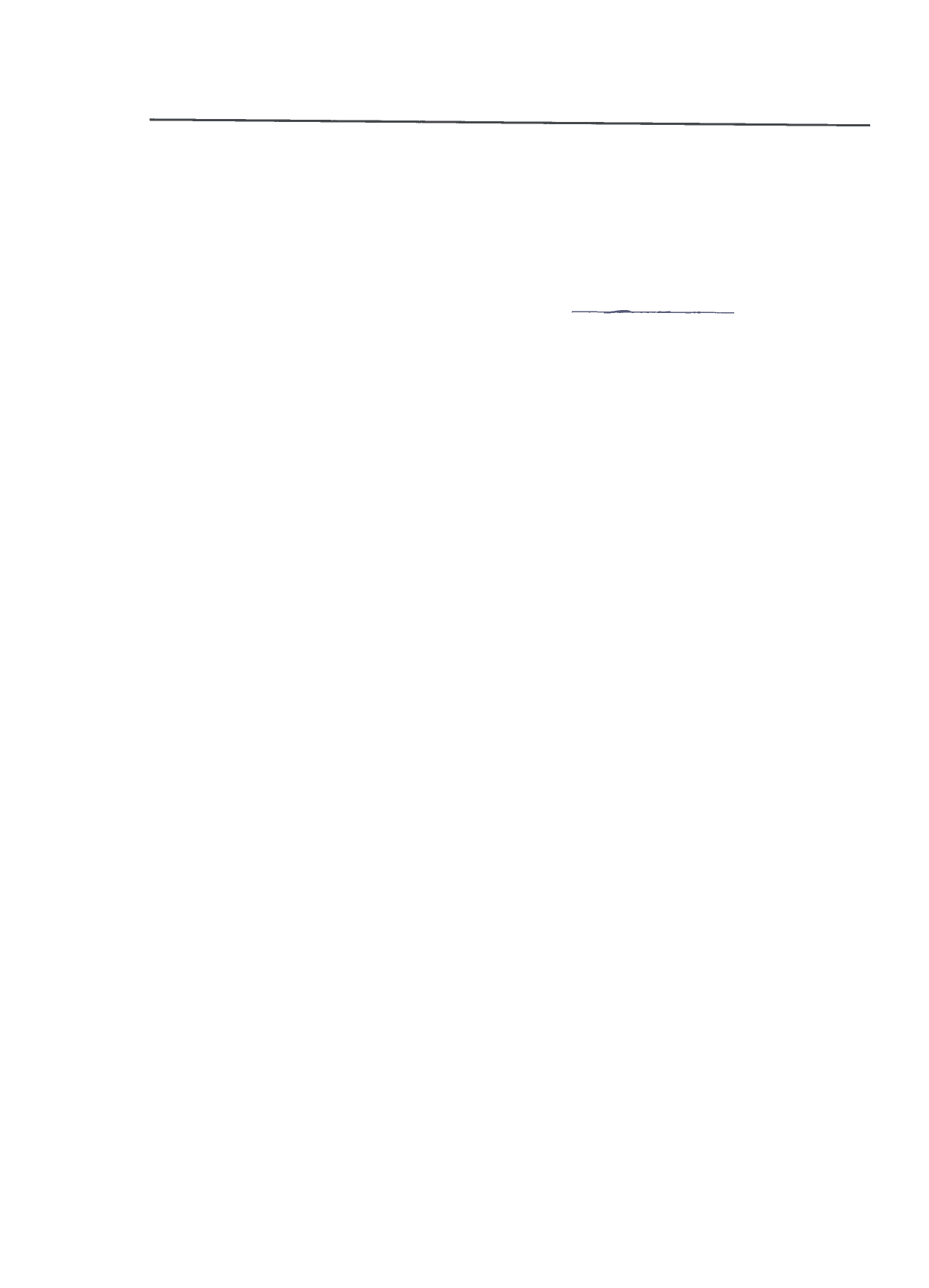  благотворительной деятельности организаций, предприятий и иных юридических лиц, в том числе иностранных, а также индивидуальных предпринимателей, предпринимателей без образования юридического лица;  целевых взносов физических лиц и (или) организаций, предприятий и иных юридических лиц, в том числе иностранных, а также индивидуальных предпринимателей, предпринимателей без образования юридического лица;  добровольных пожертвований физических лиц и (или) организаций, предприятий и иных юридических лиц, в том числе иностранных, а также индивидуальных предпринимателей, предпринимателей без образования юридического лица (далее по тексту настоящего Положения — физические и юридические лица); 1.7. Привлечение МБДОУ № 19 г. Азова дополнительных финансовых средств (целевых взносов, добровольных пожертвований, предоставление платных услуг), является правом, а не обязанностью. 1.8. Основным принципом привлечения внебюджетных средств МБДОУ № 19 г. Азова является добровольность их внесения физическими лицами, в том числе родителями (законными представителями) обучающихся и юридическими лицами. 1.9. Расходы за счет внебюджетных источников финансирования осуществляются в пределах средств, полученных МБДОУ № 19 г. Азова города в текущем финансовом году. 2. Основные понятия, используемые в Положении 2.1. Законные представители — усыновители, опекуны, попечители воспитанников МБДОУ № 19 г. Азова. 2.2. Органы самоуправления в МБДОУ № 19 г. Азова — родительские и общественные организации, управляющие советы, родительские комитеты, общее собрание, совет образовательного учреждения, педагогический совет учреждения, родительский комитет и т.п. (далее — органы самоуправления). Порядок выборов органов самоуправления МБДОУ № 19 г. Азова и их компетенция определяются Уставом МБДОУ № 19 г. Азова, положением о соответствующем органе самоуправления, разрабатываемым МБДОУ № 19 г. Азова самостоятельно и утверждаемым руководителем МБДОУ № 19 г. Азова. 2.3. Целевые взносы — добровольная передача юридическими или физическими лицами денежных средств, которые должны быть использованы по объявленному (целевому) назначению. В контексте настоящего Положения целевое назначение — развитие МБДОУ № 19 г. Азова. 2.4. Добровольное пожертвование — добровольное дарение вещи (включая деньги, ценные бумаги) или прав, услуг в общеполезных целях. В контексте настоящего Положения общеполезная цель — развитие МБДОУ № 19 г. Азова. 2.5. Жертвователь — юридическое или физическое лицо, в том числе законные представители воспитанников, осуществляющее добровольное пожертвование. 3. Порядок привлечения ДОУ целевых взносов 3.1. Привлечение целевых взносов может иметь своей целью приобретение необходимого МБДОУ № 19 г. Азова имущества, укрепление и развитие материально- технической базы МБДОУ № 19 г. Азова, охрану жизни и здоровья, обеспечение безопасности обучающихся в период образовательного процесса либо решение иных задач, не противоречащих уставной деятельности МБДОУ № 19 г. Азова и действующему законодательству Российской Федерации. 3.2. Решение о необходимости привлечения целевых взносов юридических и (или) физических лиц, родителей (законных представителей) принимается органами самоуправления МБДОУ № 19 г. Азова на общем собрании родителей (законных представителей) воспитанников, с утверждением цели их привлечения. Руководитель МБДОУ № 19 г. Азова представляет расчеты предполагаемых расходов и финансовых средств, необходимых для осуществления вышеуказанных целей. Данная информация доводится до сведения родителей (законных представителей) путем их оповещения на родительских собраниях либо иным способом. 3.3. МБДОУ № 19 г. Азова не имеет права самостоятельно по собственной инициативе привлекать целевые взносы юридических и физических лиц, родителей (законных представителей) воспитанников без их согласия. 3.4. Размер целевого взноса юридическим и (или) физическим лицом, родителем (законным представителем) воспитанников определяется самостоятельно. 3.5. Решение о внесении целевых взносов МБДОУ № 19 г. Азова со стороны юридических лиц, а также иностранных лиц принимается ими самостоятельно, с указанием цели реализации средств, а также по предварительному письменному обращению МБДОУ № 19 г. Азова к указанным лицам. 3.6. Целевые взносы юридических и физических лиц, родителей (законных представителей) обучающихся вносятся на внебюджетные лицевые счета МБДОУ № 19 г. Азова, открытые в финансовом управлении администрации города. Внесение целевых взносов наличными средствами на основании письменного заявления физических лиц, в том числе родителей (законных представителей), не допускается. 3.7. Распоряжение привлеченными целевыми взносами осуществляет руководитель МБДОУ № 19 г. Азова строго по объявленному целевому назначению. 3.8. При нецелевом использовании денежных средств, полученных в виде целевых взносов юридических и физических лиц, в том числе родителей (законных представителей) воспитанников, руководитель несет персональную административную ответственность, а при наличии состава преступления — уголовную ответственность. 4. Порядок привлечения МБДОУ № 19 г. Азова добровольных пожертвований. 4.1. Добровольные пожертвования МБДОУ № 19 г. Азова могут производиться юридическими и физическими лицами, в том числе родителями (законными представителями) воспитанников. МБДОУ № 19 г. Азова вправе собирать пожертвования. Добровольные пожертвования в виде денежных средств юридических и физических лиц, в том числе родителей (законных представителей) воспитанников, оформляются в соответствии с действующим гражданским законодательством, и вносятся на внебюджетные лицевые счета МБДОУ № 19 г. Азова, открытые в финансовом управлении администрации города. Внесение добровольных пожертвований наличными средствами на основании письменного заявления физических лиц, в том числе родителей (законных представителей) воспитанников, на имя руководителя МБДОУ № 19 г. Азова или их фактическая передача работнику МБДОУ № 19 г. Азова не допускается. Наличие денежных средств отражается в плане финансово-хозяйственной деятельности по статье дохода и расхода. Добровольное пожертвование в виде имущества оформляется в обязательном порядке актом приема-передачи и ставится на баланс МБДОУ № 19 г. Азова в соответствии с действующим законодательством. (Приложение) Добровольные пожертвования недвижимого имущества подлежат государственной регистрации в порядке, установленном федеральным законодательством. 5. Права и ответственность5.2. МБДОУ № 19 г. Азова, орган самоуправления ДОУ не имеет права самостоятельно по собственной инициативе принуждать юридических и физических лиц, родителей (законных представителей) воспитанников без их согласия к внесению добровольных пожертвований. 5.3. Размер добровольного пожертвования юридическим и (или) физическим лицом, родителями (законным представителем) воспитанников определяется самостоятельно. 5.4. Распоряжение привлеченными добровольными пожертвованиями осуществляет руководитель МБДОУ № 19 г. Азова строго по определенному жертвователем назначению. В случаях внесения пожертвования на не конкретизированные цели развития МБДОУ № 19 г. Азова, расходование этих средств, производится в соответствии со сметой расходов и отражается в плане финансово-хозяйственной деятельности, согласованной с родительским комитетом МБДОУ № 19 г. Азова. 5.5. Руководитель обязан представлять отчет о расходовании пожертвований юридических и физических лиц, в том числе родителей (законных представителей) воспитанников по их запросу. Учредителю руководитель представляет отчет о привлечении и расходовании пожертвований. 5.6. При использовании денежных средств, полученных в виде добровольных пожертвований юридических и физических лиц, в том числе родителей (законных представителей) обучающихся, не по назначению определенному жертвователями, руководитель МБДОУ № 19 г. Азова несет ответственность в соответствии с действующим законодательством. 6. Контроль за соблюдением законности привлечения дополнительных финансовых средств. 6.1. Контроль за соблюдением законности привлечения дополнительных финансовых средств МБДОУ № 19 г. Азова осуществляется Учредителем, органами наделенными полномочиями по обеспечению финансового контроля в соответствии с настоящим положением. 6.2. Запрещается отказывать гражданам в приеме детей из-за невозможности или нежелания родителей (законных представителей) осуществлять целевые взносы, добровольные пожертвования, либо выступать потребителем платных дополнительных образовательных услуг. 7. Заключительные положения 7.1. Руководитель МБДОУ № 19 г. Азова несет персональную ответственность за соблюдение порядка привлечения и использования дополнительных финансовых средств. 7.2. Средства, полученные МБДОУ № 19 г. Азова в качестве благотворительной помощи, целевых взносов, пожертвований, дарения или другие доходы, полученные на безвозмездной основе, не являются объектом налогообложения по НДС и налога на прибыль.7.3. Данное Положение действует до замены новым нормативным документом.Приложение №1 к Положению о  добровольных  пожертвованияхМБДОУ  № 19 г. АзоваДОГОВОР №_____пожертвования денежных средств муниципальному бюджетному  дошкольному образовательному учреждению  детский сад № 19 г. Азова(МБДОУ № 19 г. Азова) «___» ___________ 20__ г. ________________________________________________________________________________ именуемое (ый) в дальнейшем «Жертвователь», с одной стороны и Муниципальное бюджетное дошкольное образовательное учреждение детский сад общеразвивающего вида второй категории  № 19 г. Азова (МБДОУ № 19 г. Азова), в лице заведующего  Левченко Татьяной  Николаевной, действующего на основании Устава, именуемое в дальнейшем «Одаряемый», с другой стороны, именуемые в дальнейшем Стороны, заключили настоящий договор о нижеследующем: 1. Предмет договора1.1. В соответствии с настоящим договором Жертвователь обязуется безвозмездно передать «Одаряемому», денежные средства в размере ___________________________________________________рублей в качестве пожертвования_______________________________________________________________________________________________________________________ 1.2. Жертвователь передает «Одаряемому», денежные средства, указанные в пункте 3.3. настоящего договора, для использования «Одаряемым», в целях укрепления материальной базы «Одаряемого»,. 1.3. Денежные средства считаются переданными «Одаряемому», с момента их зачисления на лицевой счет «Одаряемого»,. 1.4. Если использование «Одаряемым»,  пожертвованных денежных средств в соответствии с назначением, указанным в пункте 3.3. договора, станет невозможным вследствие изменившихся обстоятельств, то они могут быть использованы по другому назначению лишь с письменного согласия Жертвователя. 2. Права и обязанности сторон 2.1. Жертвователь обязуется в течение 3-х дней с момента подписания настоящего договора перечислить «Одаряемому», денежные средства, указанные в пункте 1.1. настоящего договора. 2.2. «Одаряемый», вправе в любое время до передачи ему пожертвования от него отказаться. Отказ «Одаряемого», от пожертвования должен быть совершен также в письменной форме. В этом случае настоящий договор считается расторгнутым с момента получения отказа. 2.3. Жертвователь вправе требовать отмены пожертвования в случае использования «Одаряемым»,  пожертвованных денежных средств не в соответствии с целями, указанными в пункте 1.2. настоящего договора. 3. Разрешение споров 3.1. Все споры и разногласия, которые могут возникнуть между Сторонами по вопросам, не нашедшим своего разрешения в тексте данного договора будут разрешаться путем переговоров на основе действующего законодательства. 3.2. При не урегулировании в процессе переговоров спорных вопросов споры разрешаются в судебном порядке в соответствии с законодательством Российской Федерации. 4. Срок действия договора 4.1. Настоящий договор вступает в силу с момента его подписания Сторонами и действует до полного выполнения Сторонами всех принятых на себя обязательств в соответствии с условиями договора. 5. Заключительные положения 5.1. Во всем остальном, что не предусмотрено настоящим договором, Стороны руководствуются действующим законодательством Российской Федерации. 5.2. Любые изменения и дополнения к настоящему договору действительны при условии, если они совершены в письменной форме и подписаны Сторонами. 5.3. Договор может быть расторгнут по письменному соглашению Сторон. 5.4. Договор составлен в двух экземплярах, имеющих одинаковую юридическую силу, по одному для каждого из Сторон. 6. Адреса и реквизиты сторонДОГОВОР №_____пожертвования имущества  и материальных ценностей  муниципальному бюджетному  дошкольному образовательному учреждению  общеразвивающего вида второй категории № 19  (МБДОУ № 19 г. Азова)г. Азов                                                   «___» ___________ 20__ г. ________________________________________________________________________________ именуемое (ый) в дальнейшем «Жертвователь», с одной стороны и муниципальное бюджетное  дошкольное образовательное учреждение  общеразвивающего вида второй категории № 19  (МБДОУ № 19 г. Азова)в лице заведующего Левченко Татьяны Николаевны, действующего на основании Устава, именуемое в дальнейшем  «Одаряемый» с другой стороны, именуемые в дальнейшем Стороны, заключили настоящий договор о нижеследующем: 1. Предмет договора 1.1. В соответствии с настоящим договором Жертвователь обязуется безвозмездно передать «Одаряемому »  имущество__________ в качестве пожертвования. 1.2. Жертвователь передает «Одаряемому»  имущество __________ , указанные в пункте 3.3. настоящего договора, для использования «Одаряемым» в целях укрепления материальной базы «Одаряемого». 2. Права и обязанности сторон 2.1. «Одаряемый»  вправе в любое время до передачи ему пожертвования от него отказаться. Отказ «Одаряемого» от пожертвования должен быть совершен также в письменной форме. В этом случае настоящий договор считается расторгнутым с момента получения отказа. 2.2. Жертвователь вправе требовать отмены пожертвования в случае использования «Одаряемым»  пожертвованного имущества _________ не в соответствии с целями, указанными в пункте1.2. настоящего договора. 3. Разрешение споров 3.1. Все споры и разногласия, которые могут возникнуть между Сторонами по вопросам, не нашедшим своего разрешения в тексте данного договора будут разрешаться путем переговоров на основе действующего законодательства. 3.2. При не урегулировании в процессе переговоров спорных вопросов споры разрешаются в судебном порядке в соответствии с законодательством Российской Федерации. 4. Срок действия договора 4.1. Настоящий договор вступает в силу с момента его подписания Сторонами и действует до полного выполнения Сторонами всех принятых на себя обязательств в соответствии с условиями договора. 5. Заключительные положения 5.1. Во всем остальном, что не предусмотрено настоящим договором, Стороны руководствуются действующим законодательством Российской Федерации. 5.2. Любые изменения и дополнения к настоящему договору действительны при условии, если они совершены в письменной форме и подписаны Сторонами. 5.3. Договор может быть расторгнут по письменному соглашению Сторон. 5.4. Договор составлен в двух экземплярах, имеющих одинаковую юридическую силу, по одному для каждого из Сторон. 6. Адреса и реквизиты сторонАКТ ПРИЕМКИ-ПЕРЕДАЧИ ИМУЩЕСТВАг.   Азов                                 "__" ________ ____ г.


______________, именуем___ в дальнейшем "Жертвователь", в лице __________, действующ___ на основании ____________, с одной стороны, и ______________, именуем__ в дальнейшем "Одаряемый", в лице ____________, действующ___ на основании ________, с другой стороны, именуемые вместе "Стороны", а по отдельности "Сторона", составили настоящий акт (далее - Акт) о нижеследующем.1. Во исполнение п. 2.1 Договора пожертвования  от "___" __________ _____ г. Жертвователь передал, а Одаряемый принял следующее имущество.2. Техническое состояние имущества: ___________________________________3. Документы на имущество: ___________________________________________4. Настоящий Акт составлен в двух экземплярах, по одному для каждой из Сторон, и является неотъемлемой частью Договора пожертвования  от "___" _____ г.ДОГОВОР №_____безвозмездного оказания услуг (выполнения работ) муниципальному бюджетному  дошкольному образовательному учреждению  общеразвивающего вида второй категории № 19  (МБДОУ № 19 г. Азова)   г. Азов                                                         «______»_________20__г.	Муниципальное бюджетное дошкольное образовательное учреждение  общеразвивающего вида второй категории № 19  (МБДОУ № 19 г Азова), именуемое в дальнейшем «Заказчик» в лице заведующего  действующего на основании Устава, с одной стороны и   (ФИО физического лица),  (ФИО) физического лица или наименование юридического лица, а также должность, ФИО его уполномоченного лица)  именуемый в   дальнейшем «Исполнитель», действующий на основании _________________________________________, с другой стороны, заключили настоящий договор о нижеследующем:1. Предмет договора1.1. По настоящему Договору Исполнитель обязуется по заданию Заказчика безвозмездно оказать услуги (выполнить работы) по ______________________.1.2. Исполнитель оказывает услуги (выполняет работы) лично.1.3. Срок оказания услуг (выполнения работ) - __________________________].2. Обязанности Сторон 2.1. Исполнитель обязан:2.1.1. Предоставить Заказчику услуги (выполнить работы) надлежащего качества в порядке и сроки, предусмотренные настоящим Договором.2.1.2. Приступить к исполнению своих обязательств, принятых по настоящему Договору, не позднее __________________________.2.2. Заказчик обязан:2.2.1. Оказывать Исполнителю содействие для надлежащего исполнения обязанностей, в том числе предоставлять Исполнителю всю необходимую информацию и документацию, относящиеся к деятельности оказываемых услуг.2.2.2. Исполнитель оказывает услуги (выполняет работы) на безвозмездной основе.3. Ответственность Сторон3.1. Стороны несут ответственность за неисполнение или ненадлежащее исполнение обязанностей по настоящему договору в соответствии с действующим законодательством РФ.4. Заключительные положения4.1. Настоящий Договор составлен в двух экземплярах, имеющих равную юридическую силу, по одному для каждой из сторон.4.2. Настоящий Договор вступает в силу с момента его заключения и действует до полного исполнения обязательств Сторонами.4.3. Настоящий Договор может быть расторгнут в любой момент по инициативе любой из сторон. При этом инициативная сторона обязана направить другой стороне уведомление о расторжении настоящего договора в срок не позднее чем за _____ дней до такого расторжения.4.4. Во всем, что не предусмотрено настоящим Договором, Стороны руководствуются действующим законодательством РФ.5. Реквизиты и подписи СторонАКТ № ______сдачи-приемки выполненных работ (оказанных услуг)«___»______20                                                                                  г. АзовВо исполнение договора безвозмездного выполнения работ (оказания услуг)  №____ от "___"____________г. ____________________________________________, в лице __________________________________________________________________, действующего на основании ________________________________________________, именуемый в дальнейшем "Исполнитель", и ___________________________________,                                                     в лице ____________________________________________________, действующего на основании ______________________, именуемый в дальнейшем "Заказчик", составили настоящий акт о нижеследующем:1.         Исполнитель передает, а Заказчик принимает следующие работы (услуги):-_________________________________________________________________________-_________________________________________________________________________2.         Согласно пункту ___________________ договора работы (услуги) выполнены иждивением_______________________(с использованием его материалов, средств и т.п.).                          (указать Заказчика или Исполнителя)3.         Количество и качество выполненных работ (оказанных услуг) соответствует условиям договора в полном объеме.4.         Результаты        выполненных       работ       (оказанных     услуг)       по      договоруСдал:                                                                                                            Принял:Исполнитель:                                                                                            Заказчик:________________                                                                        ______________«__»________20                                                                           «__»_____20Жертвователь   «Одаряемый»,______________________________      Жертвователь                                               ________________________________«Одаряемый»Жертвователь   «Одаряемый»,NНаименование имущества      КоличествоСтоимость руб.   От имени жертвователя:От имени Одаряемого:______________________________      Жертвователь                                               ________________________________    ОдаряемыйИсполнитель:________________«__»________20Заказчик:________________«__»________20                 Материалы  (средства)  Кол-во   Цена   Сумма       